Перспективный план работы Совета и студенческого актива музея колледжа на 2023-24 учебный год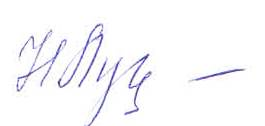 Руководитель музей						Луканова Н.Н.№МероприятияКурсСроки выполненияОтветственные 1.Участие в проведенииторжественной линейки ко дню знаний: 
-приглашение ветеранов ВОВ
-организация встречи ветеранов ВОВ со студентами на классных часах I – V
курсI  
курс1.09.19.Совет музея
Луканова Н.Н.2.Составление плана работы актива музеяСентябрьСовет музея
Луканова Н.Н.3.Проведение обзорной экскурсии в музееI курс по группамСентябрь-декабрь (по графику) Луканова Н.Н.,
классный руководитель,экскурсионная группа4. Работа с документами Октябрь (по графику)Оформительская группа5.Подготовка экскурсий «Жемчужина Подмосковья – Медвежьи озера», «Путь 3 гвардейской воздушно – десантной дивизии»ОктябрьСонченко И.В.Педагог организаторЭкскурсионная группа6.Обзорная экскурсия «История щелковского края»Октябрь-декабрь (на классных часах)Экскурсионная группаЛуканова Н.Н.7.Работа с инвентарной книгой и архивами Октябрь-майКочнева А.Актив музея8. Подготовка встречи с ветеранами ВОВ Медвежье Озерского поселения «Славные дочери Отчизны» К 78-летию ВОВ II курсНоябрь
по группам
по графикуСовет музея 
Луканова Н.Н.9.Проведение экскурсии «По следам поискового отряда»III курсНоябрь
по группам 
по графикуЛемешкина ЛРясная С.Актив музея10.Составление графика проведения классных часов в музее, посвящённых 78-годовщине ВОВ. Приглашение ветеранов на курсовые собрания I – V курсДекабрь-майСовет музея 
Луканова Н.Н.Сонченко И.В.Педагог организатор11.Работа с документамиДекабрьОформительская группа12. Организация посещения Щелковского Краеведческого музея на открытие выставки «Щелково накануне Первой мировой войны»III курс ДекабрьЛуканова Н.Н.13.Проведение конкурса чтецов посвященного 78-годовщине ВОВI курсДекабрьСовет музея
Андреева С.В. педагог организатор14.Проведение частичной реставрации экспонатов и архивов музея  ЯнварьОформительская группа15.Проведение урока истории, посвященного Блокаде Ленинграда.К 78-летию ВОВI курсЯнварь Головня Ю.Г.
учитель истории16.Проведение мероприятий, посвященных Дню защитника ОтечестваI – V курсФевральАктив музея
Луканова Н.Н.Сонченко И.В.Педагог организатор17.  Встреча с выпускником-интернационалистом колледжа  Кутилиным В.В. Провидение экскурсий, посвященных Дню вывода войск из АфганистанаIII курс ФевральГруппа экскурсоводов Сонченко И.В.Педагог организатор18.Работа с документамиМартОформительская группа19.
Поздравление женщин – ветеранов ВОВ Медвежье Озерского поселения II курс Март Совет музея 
Администрация колледжа20.Проведение экскурсии для  школьников. Профориентация9 классВ течении года Арутюнян А.С.
педагог организатор
Луканова Н.Н.
экскурсионная группа
21.Организация и проведение литературно – музыкальной композиции «Эхо прошедший войны»    II курсАпрельЦуркан Т.К. Учитель литературы22. Оформление фотовыставки, посвящённой 78-годовщине ВОВАпрельАктив музея23.Организация встреч ветеранов ВОВ со студентами колледжа на классных часахI – V курсАпрельСовет музея
Сонченко И.В.Педагог организатор24.Организация тематического вечера «Непобедимая и легендарная». Встреча с ветеранами ВОВК 78-летию ВОВI -II курсМайСовет музеяСонченко И.В.Андреева С.В.Педагоги организаторыЛуканова Н.Н.25.Провести вечер памяти поэтов и композиторов фронтовиков: «Еще до встречи вышла нам разлука»III – V курсМайСовет музея 
педагоги дополнительного образования26.Участвовать в спортивной эстафете, посвященной воинам – спортсменам «О, спорт, ты – мир ! »  К 78-годовщине ВОВI – II курсМайСовет музеяДульдикрА.С.Грибан Н.В.
учителя физкультуры27.День открытых дверей. Организация дня профориентации. Экскурсии по музею для абитуриентовМайСовет музея экскурсионная группа
Луканова Н.Н.Арутюнян А.С.28.Участие в экспедиции поискового отрядаОктябрь,май,июльСонченко И.В.Командир поискового отряда29.Календарь памятных датВ течении годаОформительская группа30.Страницы истории колледжаДля педагогов и гостей колледжаВ течении годаЭкскурсионная группа31.Проведение итогового заседания актива музеяИюньАктив музея
Луканова Н.Н.